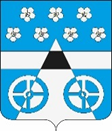 Российская ФедерацияСамарская областьмуниципальный район ВолжскийСОБРАНИЕ ПРЕДСТАВИТЕЛЕЙ СЕЛЬСКОГО ПОСЕЛЕНИЯ ЛопатиноТРЕТЬЕГО  созываРЕШЕНИЕот   28 мая 2018  года                     №  121                            с. Лопатино      О внесении изменений в Решение Собрания Представителей сельского поселения Лопатино муниципального района Волжский Самарской области «Об утверждении бюджета сельского поселения Лопатино муниципального района Волжский Самарской области на 2018 год и на плановый период 2019-2020 годов»Утвердить и внести в Решение Собрания Представителей сельского поселения Лопатино муниципального района Волжский Самарской области от 27 декабря 2017 г. № 100  «Об утверждении бюджета сельского поселения Лопатино муниципального района Волжский Самарской области на 2018 год и на плановый период 2019-2020 годов» следующие изменения:          Статья 11. Утвердить основные характеристики местного бюджета на 2018 год:общий объем доходов – 216 175,058тыс. рублей;общий объем расходов – 217 763,870 тыс. рублей;дефицит / профицит –1588,812 тыс. рублей.Статья 2   Бюджет  по доходам сельского поселения Лопатино на 2018 год  Статья 3              Расходы: в статье 263;0409;80300S3270;244;225  т.с.03.01.14 сумму «0,00 рублей»  заменить суммой «20 000 000,00 рублей»      +20 000 000,00в статье 263;0409;80300S3270;244;225 т.с. 01.00.00 сумму «0,00 рублей»  заменить суммой «725 388,60 рублей»                +725 388,60в статье 263;0409;8010020000;244;225 сумму «2 973 000,00 рублей»  заменить суммой «2 247 611,40 рублей»      -725 388,60 Настоящее Решение вступает в силу с момента его подписания. Глава сельского поселения Лопатино                                                                                   муниципального района Волжский                                                                                             Самарской области                                                                 В.Л.ЖуковПредседатель Собрания Представителей                                                               сельского поселения Лопатино                                                                     муниципального района Волжский                                                                    Самарской области                                                           А.И.Андреянов Код доходаНаименование доходов2018г.10000000000000000 Налоговые и неналоговые доходы 60 931,4810102000000000110Налог на доходы физических лиц23 400,00010102010010000110Налог на доходы физических лиц с доходов, источником которого является налоговый агент, за исключением доходов, в отношении которых исчисление и уплата налога осуществляется в соответствии со с. 227, 227.1 и 228 НК РФ. 19 000,00010102020010000110Налог на доходы физических лиц с доходов, полученных от осуществления деятельности лицами, зарегистрированными в качестве индивидуальных предпринимателей50,00010102030011000110Налог на доходы физических лиц с доходов,  полученных физическими лицами в соответствии со ст.228 НК РФ4 350,00010300000000000000Налоги на товары (работы, услуги), реализуемые на территории Российской Федерации2 973,00010302000010000110Акцизы по подакцизным товарам (продукции), производимым на территории  Российской Федерации2 973,00010302230010000110Доходы от уплаты акцизов на дизельное топливо, подлежащее распределению между бюджетами субъектов Российской Федерации и местными бюджетами с учетом установленных дифференцированных нормативов отчислений в местные бюджеты1120,00010302240010000110Доходы от уплаты акцизов на моторные масла для дизельных и (или) карбюраторных (инжекторных), подлежащее распределению между бюджетами субъектов Российской Федерации и местными бюджетами с учетом установленных дифференцированных нормативов отчислений в местные бюджеты13,00010302250010000110Доходы от уплаты акцизов на  автомобильный бензин, подлежащее распределению между бюджетами субъектов Российской Федерации и местными бюджетами с учетом установленных дифференцированных нормативов отчислений в местные бюджеты1 840,00010302260010000110Доходы от уплаты акцизов на  прямогонный бензин, подлежащее распределению между бюджетами субъектов Российской Федерации и местными бюджетами с учетом установленных дифференцированных нормативов отчислений в местные бюджеты0,00010500000000000000Налоги на совокупный доход80,00010503010011000110Единый сельскохозяйственный налог80,00010600000000000000Налоги на имущество34 429,48010601030101000110Налог на имущество физических лиц, взимаемый по ставкам, применяемых к объектам налогообложения, расположенным в границах поселений280,48010601000000000110Земельный налог34 149,00010606033100000110Земельный налог с организаций, обладающих земельным участком, расположенным в границах поселений29 149,00010606043101000110Земельный налог с физических лиц , обладающих земельным участком, расположенным в границах поселений5 000,00010800000000000000Государственная пошлина 10,00010804020011000110Государственная пошлина за совершение нотариальных действий должностными лицами органов местного самоуправления, уполномоченными в соответствии с законодательными актами Российской Федерации на совершение нотариальных действий10,00011100000000000000Доходы от использования имущества, находящегося в государственной и муниципальной собственности39,00011109045100000120Прочие поступления от имущества, находящегося в собственности сельских поселений (за исключением имущества муниципальных бюджетных и автономных учреждений, а также имущества муниципальных унитарных предприятий, в том числе казенных)39,00020000000000000000Безвозмездные поступления155 243,57820210000000000151Дотации бюджетам субъектов Российской Федерации и муниципальных образований. 1 706,17520215001100000151Дотации бюджетам поселений на выравнивание бюджетной обеспеченности 1 706,17520220000000000151Субсидии бюджетам бюджетной системы Российской Федерации (межбюджетные субсидии)147 990,56020220041100000151Субсидии бюджетам сельских поселений на строительство, модернизацию, ремонт и содержание автомобильных дорог общего пользования, в том числе дорог в поселениях( за исключением дорог федерального значения)145 179,56020229999100000151Прочие субсидии бюджетам сельских поселений2 811,00020220000000000151Субвенции бюджетам404,10020235118100000151Субвенции бюджетам сельских поселений на осуществление первичного воинского учета на территориях, где отсутствуют военные комиссариаты 404,10020700000000000000Прочие безвозмездные поступления5 142,74320705010100000180Безвозмездные поступления от физических лиц на финансовое обеспечение дорожной деятельности, в том числе добровольных пожертвований в отношении автомобильных дорог общего пользования местного значения сельских поселений5 142,743итого доходов216 175,058